Hélium na 20/ 28 balónikov Návod na obsluhu:1. Z nádoby odkrúťte červený vrchnák.                                 2. Nasaďte žltý nadstavec.3. Nasaďte balónik na nadstavec.4. Stlačte a nafúknite balónik.5. Hélium môžete vyskúšať aj na zmenu hlasu. Nafúknite héliom balónik a vdýchnite z balónika hélium.Varovné hlásenia:*Nádoba je pod tlakom. Po použití nevŕtajte do nádoby ani ju nepodpaľujte. Nenechávajte na priamom slnku a nevystavujte väčšej teplote než 50 °C. Uchovávajte mimo dosahu detí. Nie je škodlivé pre zdravie a životné prostredie. Uchovávajte mimo dosahu detí.Doba vznášania:Latex: približne 5 až 7 hodínFólia: približne 4 dniPOKYNY NA RECYKLÁCIU ALEBO LIKVIDÁCIU BOMBY:1.Permanentným značkovačom nakreslite veľký kruh okolo otvoreného prietržného kotúča a napíšte na nádrž slovo „PRÁZDNE". Po otvorení prietržného kotúča sa môže nádrž recyklovať s ostatnými oceľovými recyklovateľnými materiálmi vo vašom miestnom recyklačnom stredisku alebo v odbornom zariadení určenom pre pevný odpad. Ak vaše miestne odborné zariadenie určené pre pevný odpad neprijme prerazenú nádrž, vyhoďte ju do vášho koša.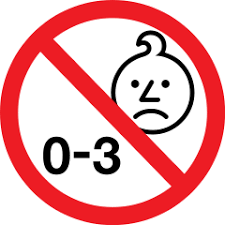 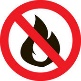 Hélium na 20/ 28 balónikov Návod na obsluhu:1. Z nádoby odkrúťte červený vrchnák.                                 2. Nasaďte žltý nadstavec.3. Nasaďte balónik na nadstavec.4. Stlačte a nafúknite balónik.5. Hélium môžete vyskúšať aj na zmenu hlasu. Nafúknite héliom balónik a vdýchnite z balónika hélium.Varovné hlásenia:*Nádoba je pod tlakom. Po použití nevŕtajte do nádoby ani ju nepodpaľujte. Nenechávajte na priamom slnku a nevystavujte väčšej teplote než 50 °C. Uchovávajte mimo dosahu detí. Nie je škodlivé pre zdravie a životné prostredie. Uchovávajte mimo dosahu detí.Doba vznášania:Latex: približne 5 až 7 hodínFólia: približne 4 dniPOKYNY NA RECYKLÁCIU ALEBO LIKVIDÁCIU BOMBY:1.Permanentným značkovačom nakreslite veľký kruh okolo otvoreného prietržného kotúča a napíšte na nádrž slovo „PRÁZDNE". Po otvorení prietržného kotúča sa môže nádrž recyklovať s ostatnými oceľovými recyklovateľnými materiálmi vo vašom miestnom recyklačnom stredisku alebo v odbornom zariadení určenom pre pevný odpad. Ak vaše miestne odborné zariadenie určené pre pevný odpad neprijme prerazenú nádrž, vyhoďte ju do vášho koša.Hélium na 20/ 28 balónikov Návod na obsluhu:1. Z nádoby odkrúťte červený vrchnák.                                 2. Nasaďte žltý nadstavec.3. Nasaďte balónik na nadstavec.4. Stlačte a nafúknite balónik.5. Hélium môžete vyskúšať aj na zmenu hlasu. Nafúknite héliom balónik a vdýchnite z balónika hélium.Varovné hlásenia:*Nádoba je pod tlakom. Po použití nevŕtajte do nádoby ani ju nepodpaľujte. Nenechávajte na priamom slnku a nevystavujte väčšej teplote než 50 °C. Uchovávajte mimo dosahu detí. Nie je škodlivé pre zdravie a životné prostredie. Uchovávajte mimo dosahu detí.Doba vznášania:Latex: približne 5 až 7 hodínFólia: približne 4 dniPOKYNY NA RECYKLÁCIU ALEBO LIKVIDÁCIU BOMBY:1.Permanentným značkovačom nakreslite veľký kruh okolo otvoreného prietržného kotúča a napíšte na nádrž slovo „PRÁZDNE". Po otvorení prietržného kotúča sa môže nádrž recyklovať s ostatnými oceľovými recyklovateľnými materiálmi vo vašom miestnom recyklačnom stredisku alebo v odbornom zariadení určenom pre pevný odpad. Ak vaše miestne odborné zariadenie určené pre pevný odpad neprijme prerazenú nádrž, vyhoďte ju do vášho koša.Hélium na 20/ 28 balónikov Návod na obsluhu:1. Z nádoby odkrúťte červený vrchnák.                                 2. Nasaďte žltý nadstavec.3. Nasaďte balónik na nadstavec.4. Stlačte a nafúknite balónik.5. Hélium môžete vyskúšať aj na zmenu hlasu. Nafúknite héliom balónik a vdýchnite z balónika hélium.Varovné hlásenia:*Nádoba je pod tlakom. Po použití nevŕtajte do nádoby ani ju nepodpaľujte. Nenechávajte na priamom slnku a nevystavujte väčšej teplote než 50 °C. Uchovávajte mimo dosahu detí. Nie je škodlivé pre zdravie a životné prostredie. Uchovávajte mimo dosahu detí.Doba vznášania:Latex: približne 5 až 7 hodínFólia: približne 4 dniPOKYNY NA RECYKLÁCIU ALEBO LIKVIDÁCIU BOMBY:1.Permanentným značkovačom nakreslite veľký kruh okolo otvoreného prietržného kotúča a napíšte na nádrž slovo „PRÁZDNE". Po otvorení prietržného kotúča sa môže nádrž recyklovať s ostatnými oceľovými recyklovateľnými materiálmi vo vašom miestnom recyklačnom stredisku alebo v odbornom zariadení určenom pre pevný odpad. Ak vaše miestne odborné zariadenie určené pre pevný odpad neprijme prerazenú nádrž, vyhoďte ju do vášho koša.